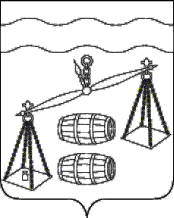 СЕЛЬСКОЕ  ПОСЕЛЕНИЕ  «СЕЛО БОГДАНОВЫ КОЛОДЕЗИ»Калужская областьСЕЛЬСКАЯ  ДУМАРЕШЕНИЕот  23.12.2022г                                                                                                        №  131О бюджете сельского поселения«Село Богдановы Колодези» на 2023 год и плановый период 2024 и 2025 годов Рассмотрев проект бюджета сельского поселения «Село Богдановы Колодези» на 2023 год и плановый период 2024 и 2025 годов, Сельская Дума решила:1. Утвердить основные характеристики бюджета сельского поселения на 2023 год:общий объем доходов бюджета сельского поселения в сумме 1177929 рублей, в том числе объем безвозмездных поступлений в сумме 731687 рублей;общий объем расходов бюджета сельского поселения в сумме 1200147 рублей 96 копеек;верхний предел муниципального внутреннего долга на 1 января 2024 года в сумме 0 рублей, в том числе по муниципальным гарантиям 0 рублей;дефицит бюджета сельского поселения в сумме 22218 рублей 96 копеек.2. Утвердить основные характеристики бюджета сельского поселения на 2024 и 2025 годы:общий объем доходов бюджета сельского поселения на 2024 год в сумме 1192377 рублей, в том числе объем безвозмездных поступлений в сумме 745387 рублей и на 2025 год общий объем доходов в сумме 1254748 рублей, в том числе объем безвозмездных поступлений в сумме 783187 рублей;общий объем расходов бюджета сельского поселения на 2024 год в сумме 1214500 рублей 96 копеек, в том числе условно утвержденные расходы в сумме 29482 рубля, и на 2025 год общий объем расходов в сумме 1278091 рубль 96 копеек, в том числе условно утвержденные расходы в сумме 61990 рублей;верхний предел муниципального внутреннего долга на 1 января 2025 года в сумме 0 рублей, в том числе по муниципальным гарантиям 0 рублей;верхний предел муниципального внутреннего долга на 1 января 2026 года в сумме 0 рублей, в том числе по муниципальным гарантиям 0 рублей;дефицит бюджета сельского поселения на 2024 год в сумме 22123 рубля 96 копеек и на 2025 год в сумме 23343 рубля 96 копеек.	3. Утвердить нормативы отчислений федеральных, региональных и местных налогов и сборов, неналоговых доходов в бюджет сельского поселения согласно приложению №1.         4. Утвердить доходы бюджета сельского поселения, установленного пунктом 1 настоящего решения:            на 2023 год – согласно приложению № 2 к настоящему решению,на 2024-2025 годы – согласно приложению № 3 к настоящему решению.         5. Утвердить в пределах общего объема расходов бюджета сельского поселения, установленного пунктом 1 настоящего решения, распределение бюджетных ассигнований по ведомственной структуре расходов бюджета сельского поселения:            на 2023 год – согласно приложению № 4 к настоящему решениюна 2024-2025 годы – согласно приложению № 5 к настоящему решению.         6. Утвердить в пределах общего объема расходов бюджета сельского поселения, установленного пунктом 1 настоящего решения распределение бюджетных ассигнований  по разделам, подразделам, целевым статьям (муниципальным программам и непрограммным направлениям деятельности), группам и подгруппам видов расходов классификации расходов бюджетов:              на 2023 год – согласно приложению № 6 к настоящему решению,   на 2024-2025 годы – согласно приложению № 7 к настоящему решению.        7. Утвердить в пределах общего объема расходов бюджета сельского поселения, установленного пунктом 1 настоящего решения распределение бюджетных ассигнований  по целевым статьям (муниципальным программам и непрограммным направлениям деятельности), группам и подгруппам видов расходов классификации расходов бюджетов:              на 2023 год – согласно приложению № 8 к настоящему решению,на 2024-2025 годы – согласно приложению № 9 к настоящему решению.       8. Установить с 1 октября 2023 года с учетом уровня индексации, принятого для федеральных государственных гражданских служащих, уровень индексации размеров должностных окладов по муниципальным служащим и окладов денежного содержания по должностям муниципальной службы, сложившихся на 1 января 2023 года,  в размере 5,5 процентов.	Установить с 1 октября 2023 года уровень индексации окладов, базовыхокладов, должностных окладов и тарифной ставки (оклада) первого разряда тарифной сетки по оплате труда работников органов муниципальной власти, иных муниципальных органов и муниципальных учреждений Сухиничского района, сложившихся на 1 января 2023 года, в размере 5,5 процента.           9. Учесть в доходах бюджета сельского поселения объемы межбюджетных трансфертов:- из  бюджета муниципального района:           на 2023 год – 595187 руб.,	на 2024 год – 596887 руб.,	на 2025 год – 598187 руб.          10. Установить источники финансирования дефицита бюджета сельского поселения:           в 2023 году - согласно приложению № 10 к настоящему решению,           в 2024-2025 годах - согласно приложению № 11 к настоящему решению.11. Утвердить в пределах общего объема расходов бюджета сельского поселения, установленного пунктом 1 настоящего решения распределение бюджетных ассигнований по разделам и подразделам классификации расходов бюджета:              на 2023 год – согласно приложению № 12 к настоящему решению;              на плановый период 2024 и 2025 годов – согласно приложению № 13 к настоящему решению.          12. Установить иные основания, связанные с особенностями исполнения бюджета сельского поселения, дающие право отделу финансов администрации муниципального района «Сухиничский район» в ходе исполнения местного бюджета вносить изменения  в сводную бюджетную роспись без внесения изменений в бюджет сельского поселения , оформлять соответствующие уведомления по расчетам между бюджетами:– по обращениям главных распорядителей средств бюджета сельского поселения и органов местного самоуправления на сумму средств, использованных не по целевому назначению, выявленных в результате контрольных мероприятий в соответствии с законодательством;– по обращениям главных распорядителей средств бюджета сельского поселения в части уменьшения межбюджетных трансфертов в случае нарушения органами местного самоуправления условий предоставления межбюджетных трансфертов;– в случае изменения состава (структуры) или полномочий (функций) главных распорядителей средств бюджета сельского поселения;– в случае принятия муниципальных программ сельского поселения, ведомственных целевых программ и (или) внесения в них изменений, предусматривающих выделение средств местного бюджета на реализацию программных мероприятий в пределах бюджетных ассигнований, установленных настоящим решением;– в случае необходимости уточнения кодов классификации расходов бюджета сельского поселения в текущем финансовом году;– в части перераспределения бюджетных ассигнований, предусмотренных главным распорядителям средств бюджета сельского поселения на финансовое обеспечение публичных нормативных обязательств и совершенствование системы оплаты труда, между разделами, подразделами, целевыми статьями (государственными программами и непрограммными направлениями деятельности), группами и подгруппами видов расходов классификации расходов бюджетов;– в части перераспределения бюджетных ассигнований на исполнение публично-нормативных обязательств в случае возникновения необходимости в вышеуказанных средствах;– в части увеличения бюджетных ассигнований на сумму средств, поступающих в доходы бюджета сельского поселения от юридических и физических лиц на оказание помощи гражданам, гуманитарной помощи территориям, пострадавшим в результате стихийных бедствий и других чрезвычайных ситуаций, на благотворительные цели, иные социально значимые мероприятия, и целевых спонсорских средств, зачисляемых на основе соглашений (договоров) и иных нормативных правовых актов, в том числе поступивших сверх сумм, утвержденных настоящим решением;– в части увеличения бюджетных ассигнований по кодам классификации расходов бюджета сельского поселения на сумму средств, необходимых для выполнения условий софинансирования по государственным программам Российской Федерации и межбюджетным субсидиям, предоставляемым из федерального бюджета, областного бюджета, в том числе путем введения новых кодов классификации расходов бюджета в случае необходимости выполнения условий софинансирования по государственным программам Российской Федерации, Калужской области и межбюджетным субсидиям;– в части увеличения бюджетных ассигнований на предоставление межбюджетных трансфертов в соответствии с принятыми нормативными правовыми актами;– в части уточнения источников финансирования дефицита бюджета сельского поселения в случае предоставления из других  бюджетов бюджетных кредитов;– в случае исполнения судебных актов, предусматривающих обращение взыскания на средства бюджета сельского поселения;           –     в других случаях, предусмотренных особенностями исполнения бюджета сельского поселения.  Установить, что не использованные по состоянию на 1 января 2023 года остатки межбюджетных трансфертов, предоставленных из областного бюджета бюджету сельского поселения в форме субвенций, субсидий, иных межбюджетных трансфертов, имеющих целевое назначение, подлежат возврату в областной бюджет в течение первых 10 рабочих дней 2023 года.          13. Установить, что если по итогам  исполнения бюджета сельского поселения за 9 месяцев 2023 года происходит снижение объема поступлений доходов бюджета сельского поселения или поступлений из источников финансирования дефицита  бюджета сельского поселения, приводящее к  неполному финансированию по сравнению с утвержденным объемом расходов бюджета сельского поселения более чем на 10 процентов, администрация сельского поселения принимает постановление о введении режима сокращения бюджетных ассигнований (за исключением бюджетных ассигнований, предусмотренных для исполнения публичных нормативных обязательств) и вносит в Сельскую Думу сельского поселения проект решения о внесении изменений и дополнений в решение о бюджете сельского поселения на 2023 год.14. Настоящее решение распространяется на правоотношения, возникшие с 1 января 2023 года.Глава сельского поселения«Село Богдановы Колодези»                                                                  Г. М. Минакова             